【再発行】旅程管理業務を行う主任者証（国内）申込書◎発行要領　以下に同意し、必要書類と共にryotei@truejapantours.comにお送り頂くか、裏面記載の住所までご郵送ください。◎お支払い【振込先】みずほ銀行　丸の内中央支店普通預金　1130342トゥルージャパンツアー (カ(裏面に続く)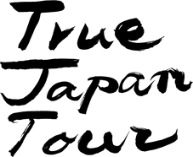 True Japan Tour株式会社旅行業（東京都知事登録第2-6782）人材派遣業（派13-306327）旅程管理研修登録研修機関（登録研修機関第61号）〒105-0011東京都港区芝公園3-5-8　機械振興会館　本館B109TEL 03-6432-0193FAX 03-6432-0042フリガナ：フリガナ：会員/非会員記入日記入日記入日記入日記入日記入日フリガナ：フリガナ：会員 ・ 非会員年月日氏名：氏名：氏名：生年月日（西暦）生年月日（西暦）生年月日（西暦）生年月日（西暦）生年月日（西暦）生年月日（西暦）氏名：氏名：氏名：年月日自宅住所〒〒〒〒〒〒〒〒携帯番号メールアドレス私は、以下の旅行業法第6条第1項第1号から第5号までのいずれにも該当しないことを確約します。私は、以下の旅行業法第6条第1項第1号から第5号までのいずれにも該当しないことを確約します。チェック欄1旅行業または旅行業者代理業の登録を取り消され、その取り消しの日から5年を経過していない者。2禁錮以上の刑または旅行業法違反で罰金刑に処せられ、その執行が終わりまたは執行を受けることがなくなった日から5年を経過していない者。3申請前5年以内に、旅行業務に関して不正な行為をした者。旅行業務についての取引で、旅行者から金銭をだまし取った行為や、横領等の行為を行った者をいう。4営業に関し成年者と同一の行為能力を有しない未成年者で、その法定代理人が上記の①～③の一つに該当するもの。5成年被後見人、被保佐人である者又は破産者で復権を得ていないもの。必要書類（1+4 若しくは2+3+4のどちらかをご用意ください）必要書類（1+4 若しくは2+3+4のどちらかをご用意ください）チェック欄1旅程管理主任者証（国内）のコピー（又は平成７年以前の国内（又は一般）旅行業務取扱主任者試験合格証コピー）2国内旅程管理研修（座学研修）修了証明書のコピー3添乗実務の経験（実地演習）を証明する書類（裏面参照）4横2.4cm×縦3.0cmの顔写真（モノクロ・カラーは問いません）発行手数料一覧発行手数料一覧金額金額金額チェック欄チェック欄チェック欄再発行 手数料（TJS旅程管理主任者研修の受講者）再発行 手数料（TJS旅程管理主任者研修の受講者）3,000円(税込)3,000円(税込)3,000円(税込)再発行 手数料（IJCEE会員）再発行 手数料（IJCEE会員）3,000円(税込)3,000円(税込)3,000円(税込)入金方法Paypal (ネット決済)・Stripe（ネット決済）・事務局現金・事務局クレジット・みずほ銀行Paypal (ネット決済)・Stripe（ネット決済）・事務局現金・事務局クレジット・みずほ銀行Paypal (ネット決済)・Stripe（ネット決済）・事務局現金・事務局クレジット・みずほ銀行Paypal (ネット決済)・Stripe（ネット決済）・事務局現金・事務局クレジット・みずほ銀行Paypal (ネット決済)・Stripe（ネット決済）・事務局現金・事務局クレジット・みずほ銀行Paypal (ネット決済)・Stripe（ネット決済）・事務局現金・事務局クレジット・みずほ銀行Paypal (ネット決済)・Stripe（ネット決済）・事務局現金・事務局クレジット・みずほ銀行入金(入金予定)日年年月月日注1弊社にて旅程管理業務を行う主任者証を発行するには、IJCEE会員もしくはTrue Japan Schoolの「旅程管理主任者研修」を受講した者である必要があります。非会員の方で主任者証の発行をご希望の方は、TJSchoolの旅程管理主任者研修を受講いただくか、以下URLを参照し、別途IJCEEへの入会手続きを行ってください。・IJCEEのご入会http://www.ijcee.jp/ijcee/npo-member-entry/注2「添乗実務の経験を証明する書類」は、添乗業務を行った旅行を企画した旅行業者に発行を依頼してください。ご自分で作成した書類は受付できませんので、ご注意ください。注3「添乗実務の経験」とは、国内で登録を受けている旅行業者が行う企画旅行において添乗業務を行った経験を指します。注4添付書類の記載内容によっては、発行及び更新が出来ない場合がございます。詳しくは以下までお問い合わせください。